ANNUAL MEETING AGENDA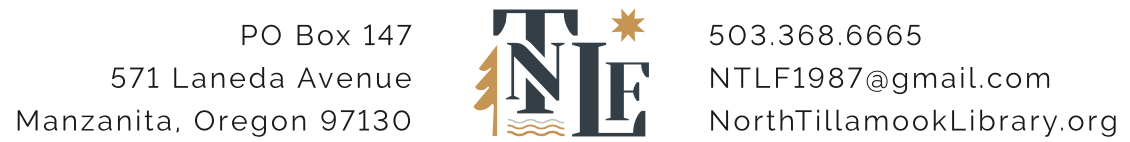 NORTH TILLAMOOK FRIENDSJanuary 20, 2024, 3 pmJoin us in the Library or via ZoomWelcome and Introductions – Betsy ChaseConsent Agenda – Betsy ChaseMinutes of November 13, 2023 Board meetingLibrary Friends 2024 annual calendarReview of 2023 Highlights – Betsy ChaseFinancial Performance – Bob RieckeInvestment Performance – Craig NernMembership – Barb and Michael GouldTillamook County Library Update – Don AllgeierBusiness Items – Approval of Amendment to Bylaws – Steve BrierElection of Directors – Steve BrierElection of Officers – Steve BrierApproval of Board Signatories for 2024 and form resolutions from D. A. Davidson and 1st Security Bank authorizing approved signatories– Steve BrierApproval of 2024 Budget – Bob RieckeOther business/announcementsAdjourn